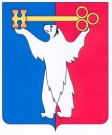 АДМИНИСТРАЦИЯ ГОРОДА НОРИЛЬСКАКРАСНОЯРСКОГО КРАЯРАСПОРЯЖЕНИЕ12.04.2021		                              г. Норильск		                             № 1718О внесении изменений в распоряжение Администрации города Норильска от 15.01.2019 № 175В целях приведения отдельных правовых актов Администрации города Норильска в соответствие со структурой Администрации города Норильска, утвержденной решением Норильского городского Совета депутатов от 23.03.2021 № 27/5-609, руководствуясь требованиями Порядка подготовки организационных документов в Администрации города Норильска, утвержденного постановлением Администрации города Норильска от 30.03.2012 № 110,Внести в Положение об Управлении обеспечения деятельности Администрации города Норильска, утвержденное распоряжением Администрации города Норильска от 15.01.2019 № 175 (далее – Положение), следующие изменения:1.1. Пункт 1.5 Положения изложить в следующей редакции:«1.5. Управление подчиняется в своей деятельности должностному лицу Администрации города Норильска в соответствии со структурой Администрации города Норильска, утверждаемой решением Норильского городского Совета депутатов.».1.2. Пункт 1.7 Положения дополнить абзацем вторым следующего содержания:«Начальник Управления издает распоряжения, приказы по вопросам его компетенции, компетенции Управления, определенными настоящим Положением, правовыми актами органов местного самоуправления муниципального образования город Норильск, его должностной инструкцией.».1.3. Пункт 2.9 Положения изложить в следующей редакции:«2.9. Обеспечение бесперебойной деятельности и организация работы приемной Главы города Норильска, приемных заместителей Главы города Норильска, приемных Правового управления Администрации города Норильска, Финансового управления Администрации города Норильска, Управления экономики Администрации города Норильска, Управления по персоналу Администрации города Норильска.».1.4. Пункт 3.15 Положения изложить в следующей редакции:«3.15. Ежедневно осуществляет подготовку проектов резолюций к поступающим на рассмотрение Главе города Норильска документам.».1.5. Пункт 3.18 Положения изложить в следующей редакции:«3.18. Осуществляет организацию эксплуатации лифта в здании, расположенного по адресу: г. Норильск, Ленинский проспект, д. 24А.».1.6. Пункт 3.21 Положения изложить в следующей редакции: «3.21. Обеспечивает бесперебойную деятельность и организует работу приемной Главы города Норильска, приемных заместителей Главы города Норильска, приемных Правового управления Администрации города Норильска, Финансового управления Администрации города Норильска, Управления экономики Администрации города Норильска, Управления по персоналу Администрации города Норильска.».Разместить настоящее распоряжение на официальном сайте муниципального образования город Норильск.Глава города Норильска								 Д.В. Карасев